1. Pflicht zur Analyse der Inhaltsstoffe von Wirtschaftsdünger (WD) und Gärresten                                 (§3 Abs.1 Satz Nr. 1. und 3. VODüV)Die Ermittlung der Inhaltsstoffe von Wirtschaftsdüngern oder Gärresten, auch von Festmist, ist vorgeschrieben.Vor dem Ausbringen im roten Gebiet müssen die Gehalte an Gesamtstickstoff (GesN), verfügbarem Stickstoff (Nmin) oder Ammoniumstickstoff und Gesamtphosphat in Form eines Untersuchungsergebnisses durch ein anerkanntes Labor vorliegen.Das Untersuchungsergebnis darf nicht älter als 12 Monate sein.Jeder anfallende WD ist zu untersuchen.Ausnahmen: Der jeweilige einjährige Gesamt-N-Anfall des Betriebs aus Wirtschaftsdüngern tierischer Herkunft beträgt maximal 500 kg N/Jahr.Die Regelung gilt nicht für Kompost, sofern er keinen Wirtschaftsdünger enthält.2. Pflicht zur Bodenprobenahme für Stickstoff(§3 Abs.1 Satz Nr. 2. VODüV)Vor dem Ausbringen wesentlicher Mengen an Stickstoff ist eine Untersuchung des verfügbaren Stickstoffs auf jedem Schlag/Bewirtschaftungseinheit mindestens jährlich durch eine repräsentative Probe zu ermitteln (auch die EUF-Methode ist zugelassen).Diese Vorgabe gilt für Hauptkultur und Zweitfrucht, und wird zusätzlich empfohlen zur Zwischenfrucht.Ausnahmen: Bei Ausbringung von „nicht wesentlichen“ Mengen von Stickstoff unter 50 kg GesN/ha/Jahr) entfällt die Pflicht zur Probennahme (wie z.B. zu Leguminosen oder Kleegras).Sie gilt auch nicht auf Grünland und Flächen mit mehrschnittigem Feldfutterbau.3. Gültigkeit der Maßnahmen in roten Gebieten(§3 Abs.1 Satz Nr. 3. VODüV)Einzuhalten sind für alle Betriebe zusätzliche Regelungen in roten Gebieten wie Sperrzeiten und Begrünungsgebote.Die Aufzeichnungspflicht und Pflicht zur Düngebedarfsermittlung (DBE) greifen in den roten Gebieten ab 10 ha landwirtschaftlicher Fläche;bei über 1 ha Sonderkulturen (Gemüse, Hopfen, Wein oder Erdbeeren);bei einem jährlichen Nährstoffanfall aus Wirtschaftsdüngern tierischer Herkunft über 500 kg N/Betrieb;und bei Aufnahme von Wirtschaftsdüngern und Gärresten im Betrieb.Ausnahmen:Betriebe, welche unter den oben genannten Mindestkriterien liegen, sind auch von Bodenuntersuchung mit Nmin Probe, Reduzierung des ermittelten N-Düngebedarfs und Ermittlung der WD-Inhaltsstoffe ausgenommen.4. Einschränkungen durch DüV §13a auf Flächen in den roten Gebieten4.a Einschränkungen der Düngemengen (§13a Abs.2 Satz Nr. 1. und 2. DüV) Der ermittelte Stickstoffdüngebedarf ist bis zum 31. März des laufenden Düngejahres zu einer betrieblichen Gesamtsumme zusammenzufassen und aufzuzeichnen (für späte Sommerungen wie Mais wird die Dokumentation ergänzt).Eine Verringerung des Stickstoffdüngebedarfs (DBE N-Obergrenze) um 20 Prozent im Durchschnitt der Flächen des Betriebes, welche im roten Gebiet liegen, ist vorgeschrieben (Basis ist der Ertragsdurchschnitt 2015-2019).Die jährlich ausgebrachte Menge an Gesamtstickstoff pro Schlag/ Bewirtschaftungseinheit aus organischen und organisch-mineralischen Düngemitteln einschließlich Wirtschaftsdünger darf 170 Kg N/ha nicht überschreiten, bei Kompost entsprechend 510 kg N in drei Jahren.Ausnahme:Wenn die komplette Düngermenge 160 kg/ha Gesamtstickstoff nicht überschreitet und davon nicht mehr als 80 kg N mineralisch ist, darf von der 20%-Reduktion abgesehen werden. Dies wird ermittelt im Durchschnitt aller bewirtschafteten Flächen im roten Gebiet mit Ausnahme von Brachen. 4.b Einschränkung der Sperrzeiten (§13a Abs.2 Satz Nr. 3. und 4. DüV)Düngemittel mit wesentlichen Gehalten an Stickstoff dürfen auf Grünland und Ackerland mit mehrjährigem Feldfutterbau bei Aussaat bis 15.Mai zwischen 1.Oktober und 31.Januar nicht aufgebracht werden. Verlängerung der Sperrzeit für Festmist von Huf- und Klauentieren oder Kompost vom 1.November bis 31.Januar.4.c Einschränkung der N-Düngung im Herbst (§13a Abs.2 Satz Nr. 5., 6. und 7 DüV)Verbot des Aufbringens von stickstoffhaltigen Düngemitteln im Herbst zu Winterraps und Wintergerste, sowie zu Zwischenfrüchten ohne Futternutzung.Ausnahmen: Bei Winterraps, wenn eine Bodenprobe (aus 0-60cm) unter 45 kgN/ha verfügbaren Stickstoff ergibt; Bei Zwischenfrüchten ohne Futternutzung, wenn nur Festmist von Huf- oder Klauentieren oder Kompost bis max.120 kg GesN verwendet wird;Bei Zwischenfrüchten mit Futternutzung (nicht zur Biogasnutzung, aber zur Tierhaltung - auch Verkauf zur Fütterung).Bei vorhandenen Bauanträgen für Lagerraum bis 1.10.2021, kann eine Düngung zur Zwischenfrucht auch ohne Futternutzung genehmigt werden. Ein formloser Antrag ist beim Kreislandwirtschaftsamt zu stellen.Begrenzung der Aufbringung flüssiger organischer und flüssiger organisch-mineralischer Düngemittel (einschließlich flüssigem WD) auf Grünland und Acker mit mehrjährigem Feldfutterbau (Aussaat vor 15.Mai) im Herbst ab 1.9. bis Beginn der Sperrzeit am 1.Oktober auf 60 kg Gesamtstickstoff/ha. Ab 2022 ist eine Stickstoffdüngung zu Sommerungen (Saat nach 1.Februar) nur zulässig, wenn eine Zwischenfrucht angebaut wurde, die nicht vor 15.Januar umgebrochen wurde (auch kein voriges Mulchen).Ausnahme: Wenn die Vorfrucht nach dem 1. Oktober geerntet wurde.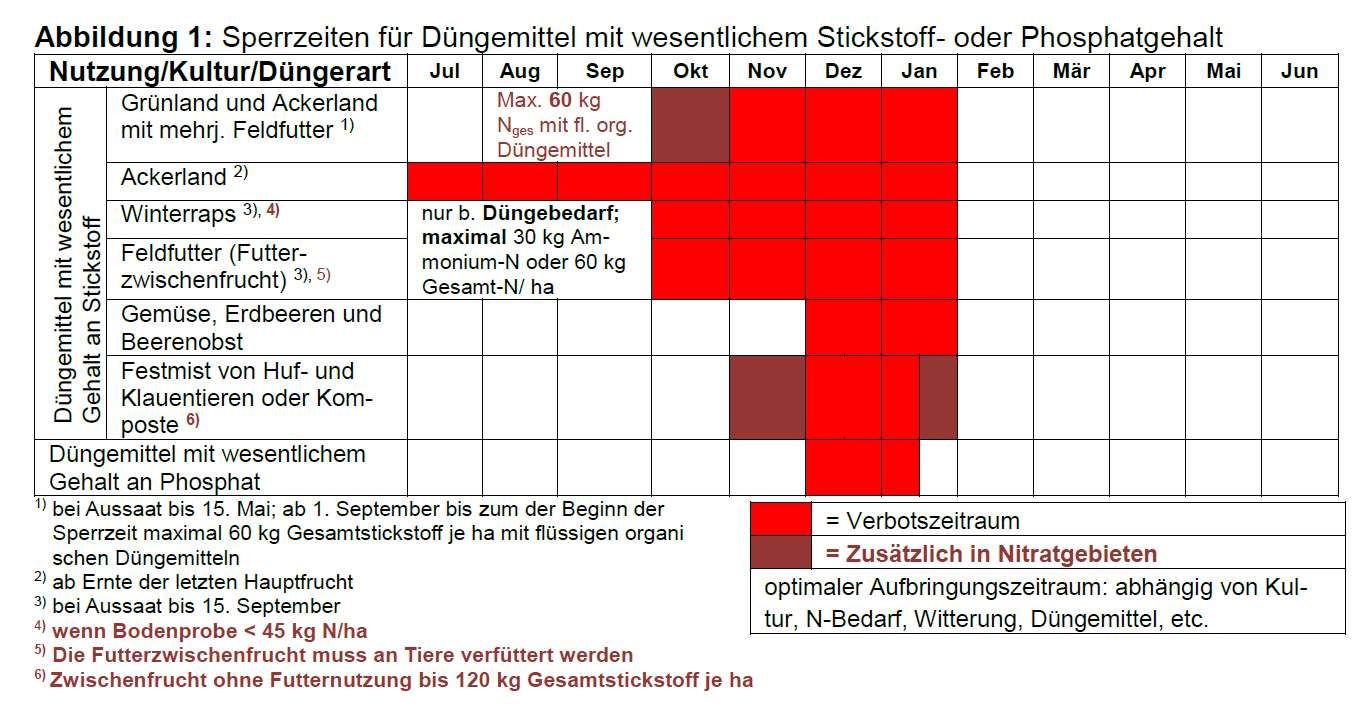 Quelle: Merkblatt zur VODüVGebiete und § 13a DüV, LTZ 2/2021Bei Fragen wenden Sie sich gerne an:Hans Werner, Tel. 07381 9397-7373Gabriele Class, Tel. 07381 9397-7347Hedda Kettering Tel. 07381 9397-7383oder per Mail an landwirtschaftsamt@kreis-reutlingen.de.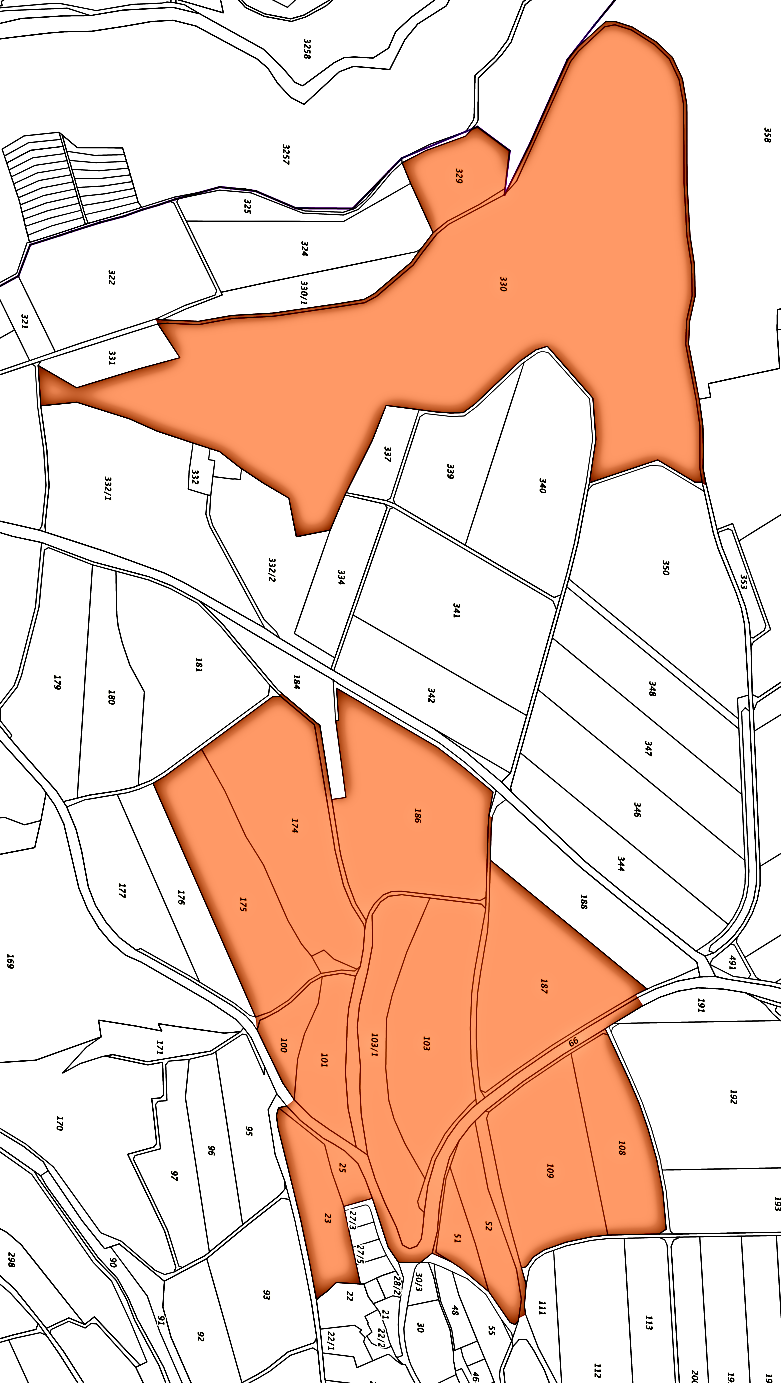 Merkblatt über zusätzliche Maßnahmen in den roten Gebieten(Nitratgebiete nach §13a DüV; und VODüVGebiete, gültig ab 31.12.20)